PANSİYONLU OKUL EKİM AYI  ÖRNEKYEMEK LİSTESİ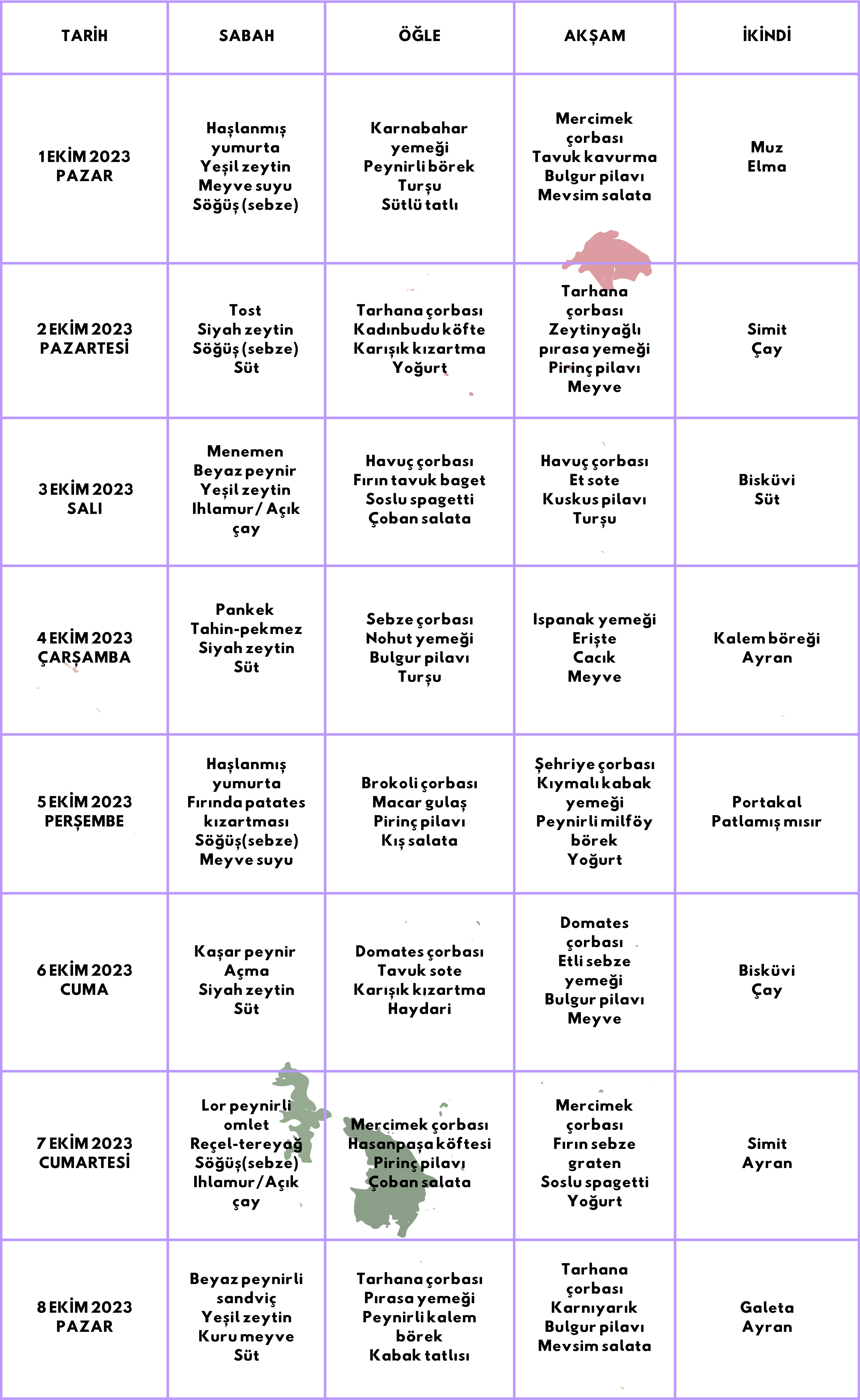 YAZILAN MENÜDE MEYVE SEBZELERİ MALİYET OLARAK UYGUN OLANLARDAN TERCİH EDİP DEĞİŞTİREBİLİRSİNİZ. 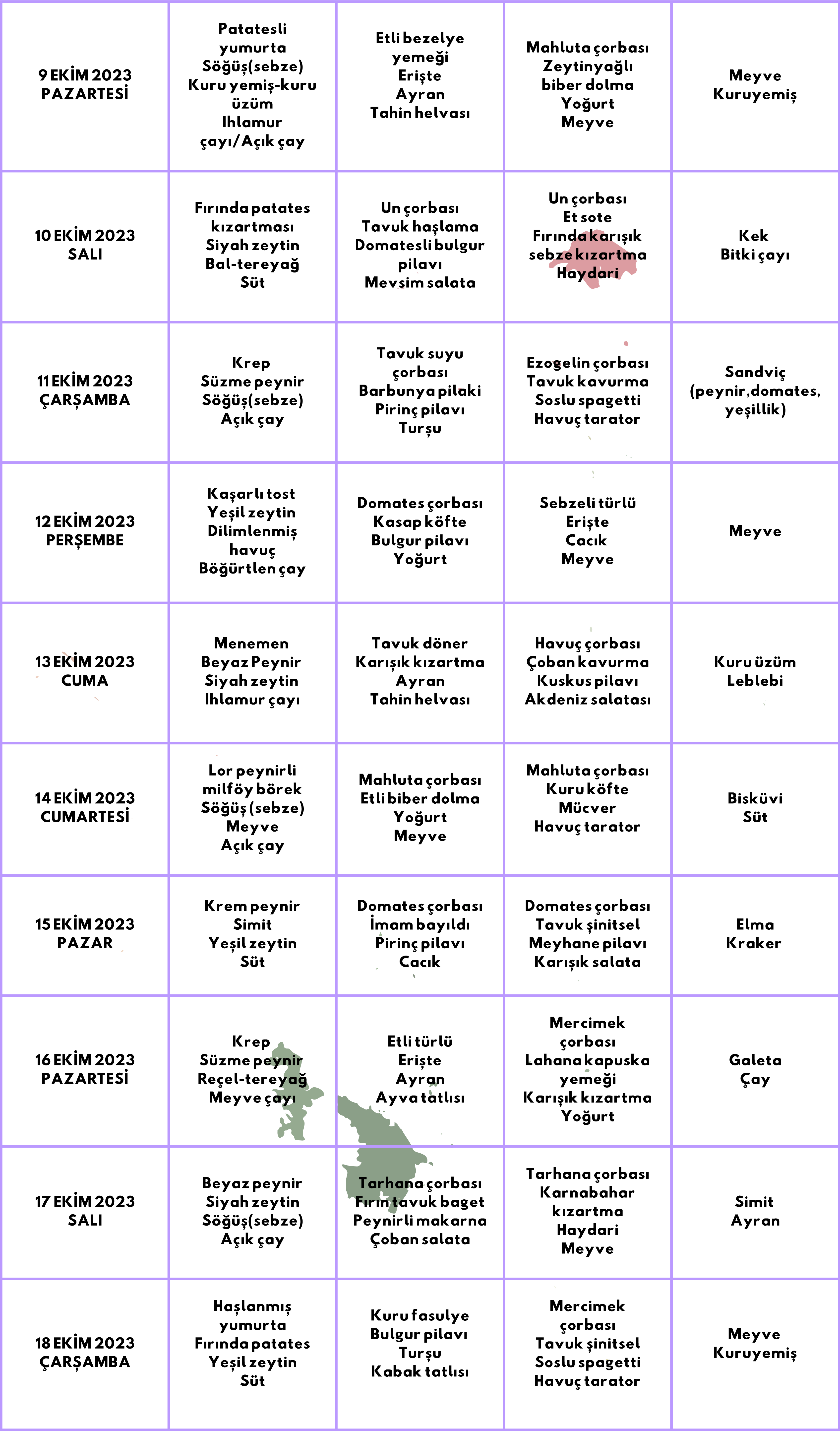 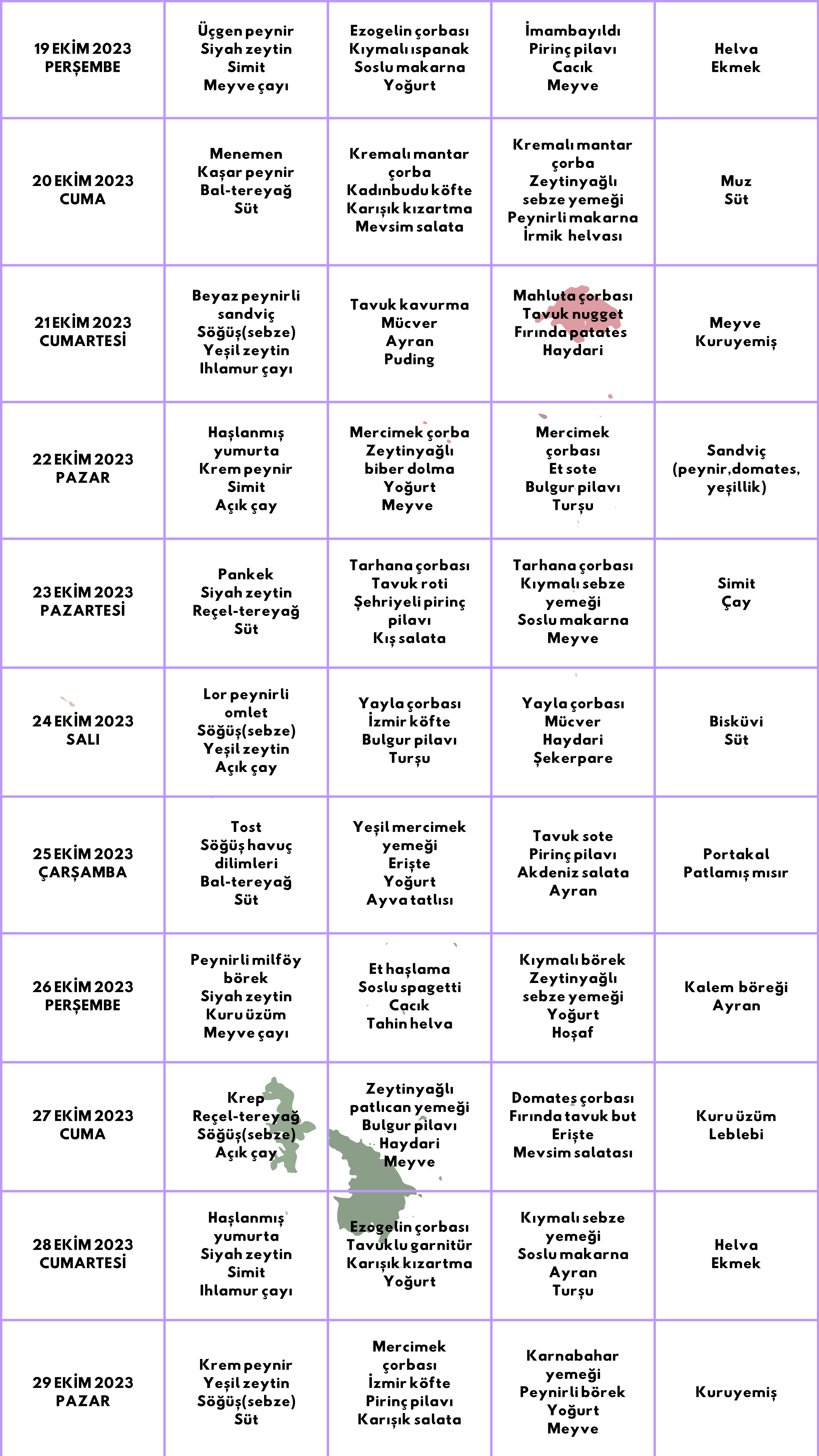 